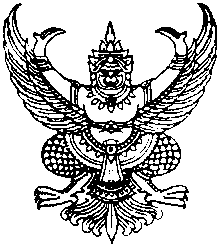 ประกาศองค์การบริหารส่วนตำบลสี่ขีดเรื่อง  เปิดประมูลขายทอดตลาดพัสดุที่ชำรุด เสื่อมสภาพประจำปีงบประมาณ ๒๕๕4----------------------------------------             ด้วย องค์การบริหารส่วนตำบลสี่ขีด มีความประสงค์ที่จะดำเนินการเปิดประมูลขายทอดตลาดพัสดุที่ชำรุด เสื่อมสภาพ ประจำปีงบประมาณ ๒๕๕4  จำนวน 25 รายการ  ดังรายการต่อไปนี้-2-       รวมทั้งสิ้น 25 รายการ                 ราคาประเมินขั้นต่ำเป็นเงิน    4,000.00 บาท(สี่พันบาทถ้วน)                                                 	ผู้เสนอราคาจะต้องปฏิบัติตามรายละเอียดดังต่อไปนี้๑.  ติดต่อสอบถามรายละเอียดได้ที่ ส่วนการคลัง องค์การบริหารส่วนตำบลสี่ขีด ได้ทุกวัน ในวันและเวลาราชการ และให้ไปดูสภาพพัสดุได้ที่ องค์การบริหารส่วนตำบลสี่ขีด ในวันที่ 14 ธันวาคม 2554 เวลา 08.30 น.-16.30 น. หากผู้ใดไม่ได้ไปดูสภาพพัสดุ ตามวัน เวลา ดังกล่าว ถือว่าได้ทราบรายละเอียดแล้วและจะนำเหตุดังกล่าวเป็นข้ออ้างถึงหรือคัดค้านอย่างหนึ่งอย่างใดไม่ได้            ๒.  ให้ผู้ประสงค์จะเสนอราคาซื้อ ไปลงชื่อแสดงความจำนงต่อคณะกรรมการฯ     ณ ส่วนการคลัง องค์การบริหารส่วนตำบลสี่ขีด ในวันที่ 14  ธันวาคม 2554  เวลา 09.30 น. – 10.30 น.    โดยถือวัน   และเวลาขององค์การบริหารส่วนตำบลสี่ขีด เป็นสำคัญ      เมื่อพ้นกำหนดเวลาดังกล่าว คณะกรรมการ ฯ  จะดำเนินการประมูลด้วยวาจาต่อไป        	๓.  ให้ผู้ประสงค์จะเสนอสู้ราคาซื้อตามข้อ 2 จะต้องนำหลักฐานไปแสดงและมอบให้คณะกรรมการฯ ดังนี้.-                 3.1 สำเนาบัตรประจำตัวประชาชน หรือสำเนาบัตรประจำตัวข้าราชการ พร้อมทั้งรับรองสำเนาถูกต้อง               3.2 สำเนาทะเบียนบ้าน พร้อมทั้งรับรองสำเนาถูกต้อง          4. ผู้ประสงค์จะเสนอราคาสู้ราคา จะต้องเสนอสู้ราคาไม่ต่ำกว่าราคากลางของพัสดุ รวมทั้งหมด          5. ผู้ประมูลราคาจะต้องเสนราคารวมด้วยวาจา หากคณะกรรมการฯ พิจารณาเห็นว่าเป็นราคาที่สูงสุดเพียงพอแล้ว ก็จะแสดงความตกลงด้วยการเคาะไม้ ถ้ายังไม่ได้แสดงเช่นนั้น ผู้เสนอราคาจะขอถอน    คำสู้ราคาของตนเสีย ก็ยังสามารถที่จะกระทำได้-3-          6. ผู้เสนอราคาซื้อได้จะต้องนำเงินสดจำนวน 25% ของราคาประมูลได้ วางเป็นหลักประกันทันทีที่ประมูลราคาซื้อพัสดุได้ ส่วนที่เหลือจะต้องนำเงินสดมาชำระภายใน 7 วัน นับแต่วันที่ได้รับแจ้งจากองค์การบริหารส่วนตำบลสี่ขีด หากไม่นำเงินมาชำระภายในกำหนด ถือว่าสละสิทธิ์และองค์การบริหารส่วนตำบลสี่ขีด จะไม่คืนเงินหลักประกันดังกล่าว         7. ถ้าผู้เสนอราคาสูงละเลยไม่ชำระเงินดังกล่าว ภายในกำหนดเวลาตามข้อ 6 ผู้ขายทอดตลาดจะนำพัสดุดังกล่าว ออกขายทอดตลาดอีกครั้งหนึ่ง และถ้าได้เงินสุทธิไม่คุ้มราคาในการขายทอดตลาดในครั้งนี้ผู้เสนอราคาเดิมตามข้อ 6 จะต้องรับผิดชอบในส่วนที่ขาด         8. ผู้ที่ประมูลได้ เมื่อได้ชำระเงินครบถ้วนแล้ว ให้ขนย้ายพัสดุให้แล้วเสร็จภายใน 15 วัน นับถัดจากวันที่ประมูลได้ สำหรับค่าใช้จ่ายใด ๆ ในการขนย้าย ผู้ประมูลได้จะต้องเป็นผู้ออกเองทั้งสิ้น (ถ้ามี)         9.กรณีพัสดุต้องจดทะเบียนโอน ผู้ที่เสนอสู้ราคาซื้อได้หรือผู้ซื้อจะต้องเป็นค่าออกค่าใช้จ่ายเองทั้งสิ้น         10. องค์การบริหารส่วนตำบลสี่ขีด สงวนไว้ซึ่งสิทธิจะงดขาย เลิกขายหรือยกเลิกการขายทอดตลาดครั้งนี้เสียก็ได้ แล้วแต่เป็นการสมควรเพื่อประโยชน์ของทางราชการ ผู้เสนอราคาจะคัดค้าน หรือเรียกร้องค่าเสียหายใด ๆ จากองค์การบริหารส่วนตำบลสี่ขีด ไม่ได้ทั้งสิ้น                            ประกาศ ณ วันที่    29  เดือน พฤศจิกายน   พ.ศ. ๒๕๕๔      ( นายสำคัญ    ศรีสุข )      นายกองค์การบริหารส่วนตำบลสี่ขีดลำดับที่รายการจำนวนราคากลาง๑ตู้เหล็ก 2 บานเปิด๒ ตัว๒วิทยุเทป๑ เครื่อง๓โต๊ะประชุม๔ ตัว๔เก้าอี้50 ตัว๕โทรทัศน์สี๑ เครื่อง๖เครื่องพิมพ์คอมพิวเตอร์7 เครื่อง๗เครื่องบันทึกเสียง             ๑ เครื่อง๘เครื่องขยายเสียง๑ เครื่อง๙เครื่องปรับอากาศ๑ เครื่อง๑๐พัดลม        7  ตัว๑๑เครื่องคอมพิวเตอร์8 เครื่อง๑๒ป้ายปิดประกาศ๑ ป้าย๑๓ซุ้มเฉลิมพระเกียรติ๑2  ซุ้ม๑๔เครื่องกวนทุเรียน๑ เครื่อง๑๕แผงป้ายจราจรแบบไฟหมุน๒ ป้าย๑๖เครื่องอัดสำเนา๑ เครื่อง๑๗เครื่องคำนวณเลขไฟฟ้า๑ เครื่อง๑๘เครื่องโทรศัพท์เคลื่อนที่โนเกีย 470๑ เครื่อง๑๙เทปวัดระยะ3 อัน๒๐กล้องถ่ายรูป/วีดีโอ5 ตัวลำดับที่รายการจำนวนราคากลาง๒๑โต๊ะตัดเย็บผ้า๓ ตัว๒๒หุ่นลองเสื้อ๑ ตัว๒๓เครื่องถ่ายเอกสาร๑ เครื่อง๒๔นาฬิกาติดฝาผนัง๑ เรือน๒๕เครื่องสำรองไฟ๑0  เครื่อง